Veteran SpotlightVeteran SpotlightChristine EmbreeClass Level:
Graduates Spring 2014Degree Objective:
Bachelor of ArtsMajor/Department:
PsychologyHometown/Branch of Service:
Modesto, CA/U.S. ArmyBiographyWhy did you choose CSU Stanislaus?
It’s close to home and I heard it had a great psychology program. Then I saw how beautiful the campus is.What advice would you give Prospective Students?Sit and go to all your classes, maintain a positive attitude and find something to enjoy in each class.What has been your favorite academic or student life experience so far?
Spending time in the student vet center – that’s where I feel safe and belong.What is your career objective?
To graduate with a Masters in Social Work and become a counselor for veterans at a VA center.Do you plan to attend Graduate School?
Yes, here.What clubs, sports, and activities have you participated in?
Working out in the school gym.Who are your most influential personal and/or University mentor?
I don’t have a mentor per se, but each faculty member and student who has talked with me would make it on this list.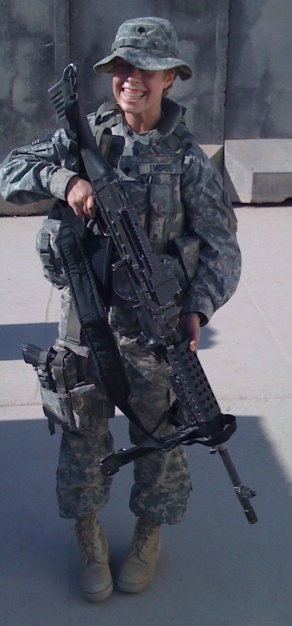 